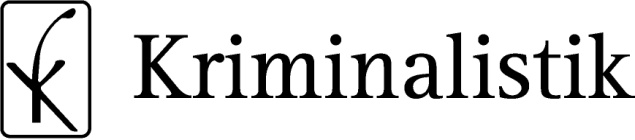  Presse InformationNeuerscheinung beiKriminalistik Heidelberg,im Dezember 2020Dienstbühl, Clankriminalität Phänomen – Ausmaß - BekämpfungDas Phänomen Clankriminalität stellt die Sicherheitsbehörden in mehrerlei Hinsicht vor eine Herausforderung, denn Bandbreite und Qualität der Straftaten reichen von professioneller Organisierter Kriminalität bis zu exzessiv ausgetragener Gewalt im öffentlichen Raum. Entsprechend hoch ist das öffentliche Interesse an diesem Thema und entsprechend groß das Politikum. Clankriminalität betrifft längst nicht nur die Polizei, sondern unterschiedliche Behörden. Dabei ist der Begriff "Clan" so unscharf wie umstritten.Um Clankriminalität entgegenzuwirken, muss man sie zunächst verstehen. Dieses Handbuch klärt wichtige Fragen zum Wesen der Familienclans, der Kriminalität von Mitgliedern und Methoden der Verbrechensbekämpfung durch interbehördliche Kooperationen. Es richtet sich an die Angehörigen der Polizei in der Aus- und Fortbildung sowie an alle Behördenangehörige, die in die Bekämpfung der Clankriminalität involviert sind. Die Autorin, Frau Professor Dr. Dorothee Dienstbühl lehrt an der Hochschule für Polizei und öffentliche Verwaltung (HSPV) des Landes NRW Kriminologie und Soziologie. InhaltsübersichtEinführungPhänomenologie und ErfassungKriminalität und Raum: Polizeiliche BekämpfungsansätzeBehördenübergreifende Zusammenarbeit zur Bekämpfung von ClankriminalitätIntegration und PräventionKriminologische Analysemöglichkeiten und ForschungsbedarfeSchlusskapitelClankriminalität. Phänomen – Ausmaß - Bekämpfung. Von Professor Dr. Dorothee Dienstbühl. 2020. 
XIX, 214 Seiten. Kartoniert. € 26,-   ISBN 978-3-7832-0061-4(Grundlagen der Kriminalistik)Auch als ebook: ISBN 978-3-7832-1051-4   € 25,99 
Kriminalistik, C.F. Müller GmbH            www.cfmueller.de          www.kriminalistik.deC.F. Müller GmbH  · Presse und Information  · Christiane Köken  · Tel. 06221-1859-364 christiane.koeken@cfmueller.de · Waldhofer Straße 100 · 69123 Heidelberg · www.cfmueller.de